San Juan Catholic Community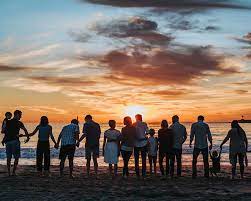      Formación en la Fe – Familias Formando Discipulos2022 -2023Calendario de temas y fechasLa primera sesión de cada mes tendrá lugar en San Jose a las 6:00 pm.  La segunda sesión tiene lugar en los hogares.  La tercera sesión tendrá lugar on-line por Zoom.  (Los temas principales están en negrita, los subtemas están en cursiva). 18 de septiembre	La Biblia	La revelación de Dios	Sagrada Escritura, Sagrada Tradición	La Biblia es una biblioteca católica 16 de octubre	Creación	La bondad de la Creación	Historia y promesas del pacto 13 de noviembre	La caída y la promesa de redención	Nuevo Adán – Jesús	Nueva Eva – María 11 de diciembre	El pacto de Dios con Noé	Convenios y sacramentos 8 de enero	El pacto de Dios con Abraham	La promesa a Abraham	De una familia a 12 tribus 5 de febrero	El pacto de Dios con Moisés	Éxodo y Pascua	Pacto en el Sinaí	10 mandamientos 5 de marzo	Jesús el Nuevo Moisés, el Salvador	Última Cena, Eucaristía	María, el Arca de la Nueva Alianza2 de abril	El pacto de Dios con David	Jesús, descendiente de David, Rey	Jesús, el Buen Pastor23 de abril	María e Israel	Profetas del Antiguo Testamento	El Fiat de María	Nuevo Pacto en Jesús